October 9th, 2019RE: Temporary Road Closure – Nevada Street, Moose CreekNevada Street in Moose Creek will be closed due to repairs on a water isolation valve. The closure is effective as of 9 a.m. on Wednesday, October 9th, 2019. The road will be closed until further notice is provided. Please visit www.northstormont.ca for the most up-to-date information.Residents will have access to their properties and are encouraged to plan alternative routesas necessary.Please contact the Public Works Department should you have any questions in regard to theroad closure at 613-984-2821 ext 227 or by e-mailing bhenderson@northstormont.ca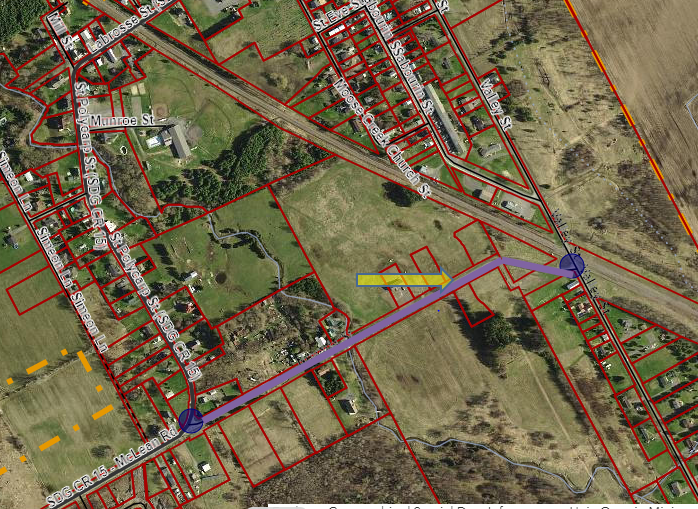 